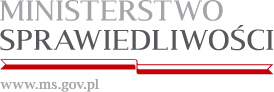 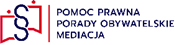 KARTA INFORMACYJNA PORADNICTWANIEODPŁATNE PORADNICTWO OBYWATELSKIEOpis Usługi: Nieodpłatne poradnictwo obywatelskie obejmuje rozpoznanie problemu i udzielenie porady dostosowanej do indywidualnej sytuacji osoby korzystającej z porady.  Osoba korzystająca jest informowana o przysługujących jej prawach oraz spoczywających na niej obowiązkach.W razie potrzeby, podczas porady może być sporządzony wspólnie z osobą zainteresowaną plan wyjścia 
z trudnej sytuacji oraz udzielona pomoc w jego realizacji. Nieodpłatne poradnictwo obywatelskie obejmuje różnorodne dziedziny, w tym między innymi kwestie zadłużeń, sprawy mieszkaniowe oraz problemy z zakresu ubezpieczeń społecznych. W ramach poradnictwa obywatelskiego może być również świadczona nieodpłatna mediacja, w niektórych punktach już od roku 2019. Usługę tę opisano na osobnej Karcie.Kto może skorzystać: 
Z porad może skorzystać każda osoba, której nie stać na odpłatne porady i która złoży stosowne oświadczenie.Forma zapisu: 
Termin wizyty ustalany jest telefonicznie pod nr  32 776 30 31 oraz za pośrednictwem strony internetowej: https://np.ms.gov.pl/zapisyInne informacje: Porady co do zasady udzielane są podczas osobistej wizyty w punkcie.Osoby, które ze względu na niepełnosprawność ruchową nie są w stanie przybyć do punktu lub osoby doświadczające trudności w komunikowaniu się mogą otrzymać poradę przez telefon, Internet, poprzez zorganizowanie wizyty w miejscu zamieszkania albo w innym miejscu wyposażonym w sprzęt ułatwiający komunikację lub z dostępem do tłumacza języka migowego. Bliższe informacje pod numerem podanym do zapisów.W czasie obowiązywania stanu zagrożenia epidemicznego, stanu epidemii albo wprowadzenia stanu nadzwyczajnego, świadczenie poradnictwa obywatelskiego może odbywać się za pomocą środków porozumiewania się na odległość oraz poza lokalem punktu. Jednostka prowadzącaAdresDni i godziny dyżurówTelefonStowarzyszenie DOGMAUl. Barona 30 pokój 209Poniedziałek – Piątek
13:30 – 17:3032 776 30 31Fundacja 
SURSUM CORDAUl. Grota Roweckiego 42 pokój 327Poniedziałek – Piątek
8:00 – 12:0032 776 30 31